Сельское хозяйство200 руб.Строительство300 руб.Торговля400 руб.Образование500 руб.Медицина800 руб.Наука1000 руб.1) Определите направление ветвей параболы              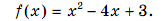 100 руб.2) Определить  координаты вершины параболы, данной в первом задании.200 руб.3) Построить вершину параболы  и  ось  симметрии  параболы, данной в первом задании.200 руб.1)  Определите направление ветвей параболы              100 руб.2) Найти  нули  функции, данной в первом задании, если  они  есть,  и  отметить их на оси абсцисс. 200 руб.3) Определить  точку  пересечения  параболы, данной в первом задании,  с  осью ординат.300 руб.1) Определите координаты вершины параболы: 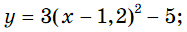 200 руб.2) Найдите координаты точек пересечения графика квадратичной функции с осями координат: 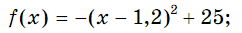 300 руб.3) Найти  нули  функции,  если  они  есть, 200 руб.1) Построить графики функций:
а) у = 4х²               200 руб.
б) у = 3                  100 руб.2) Найдите координаты точек пересечения графика квадратичной функции с осями координат: 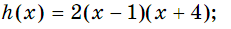 300 руб.3) Найти  нули  функции,  если  они  есть, 200 руб.1) Определите направление ветвей параболы              100 руб.2) Найти  нули  функции,  если  они  есть, 200 руб.3) Постройте график функции (по алгоритму) 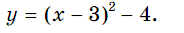 1000 руб.1) Определите координаты вершины параболы: 200 руб.2) Постройте график функции (по алгоритму) 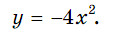 1000 р.3) Постройте график функции (по алгоритму) 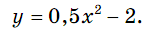 1000р.